How to update the firmware of Powerline Extender?  Step 1: Open bowser and enter plc.tendawifi.com in address bar to login the setup page.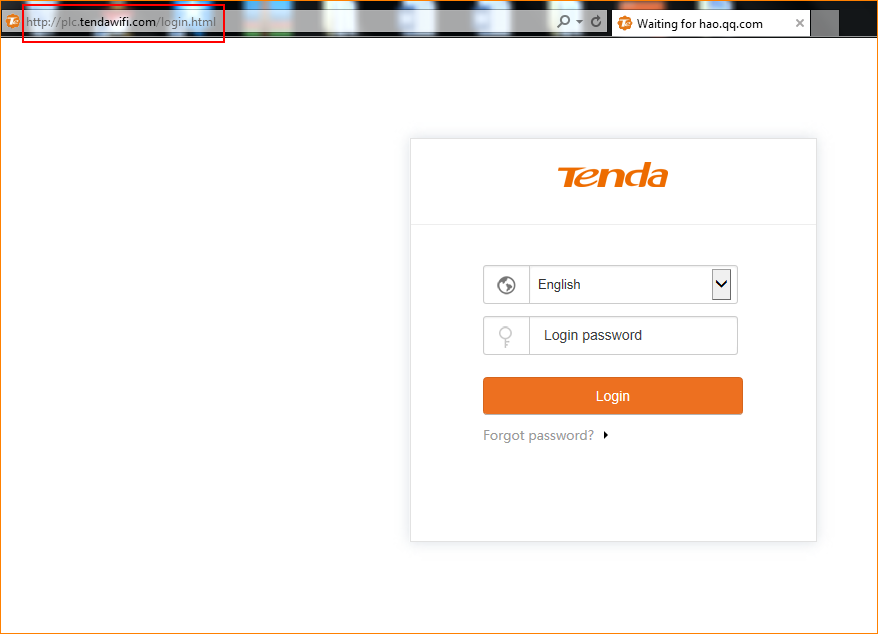 Step 2: Choose “Administration” > “Device Management” > “Firmware Upgrade”. Tap “Upgrade” to upload the firmware.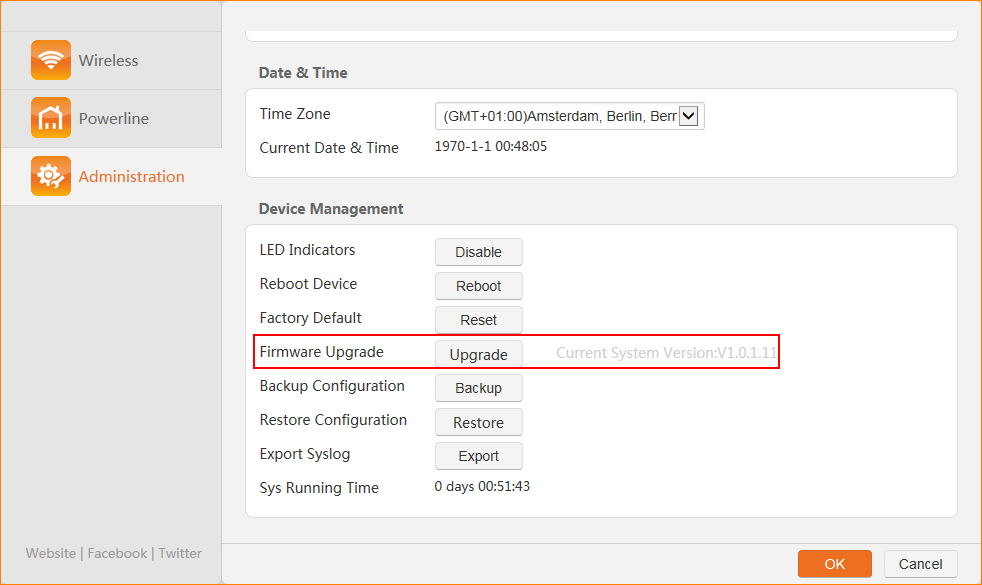 Note: Please reset the device after firmware upgrade is finished.